Certificado de AsistenciaD./Dña.	 		con NIF	 	 que presta sus servicios en la Empresa		con CIFHa realizado la Acción Formativa Código AF / Grupo	/ con una duración total deDurante los días	alhoras en la modalidad formativaContenidos impartidos (Ver dorso)Firma y sello de la entidad responsable de impartir la formación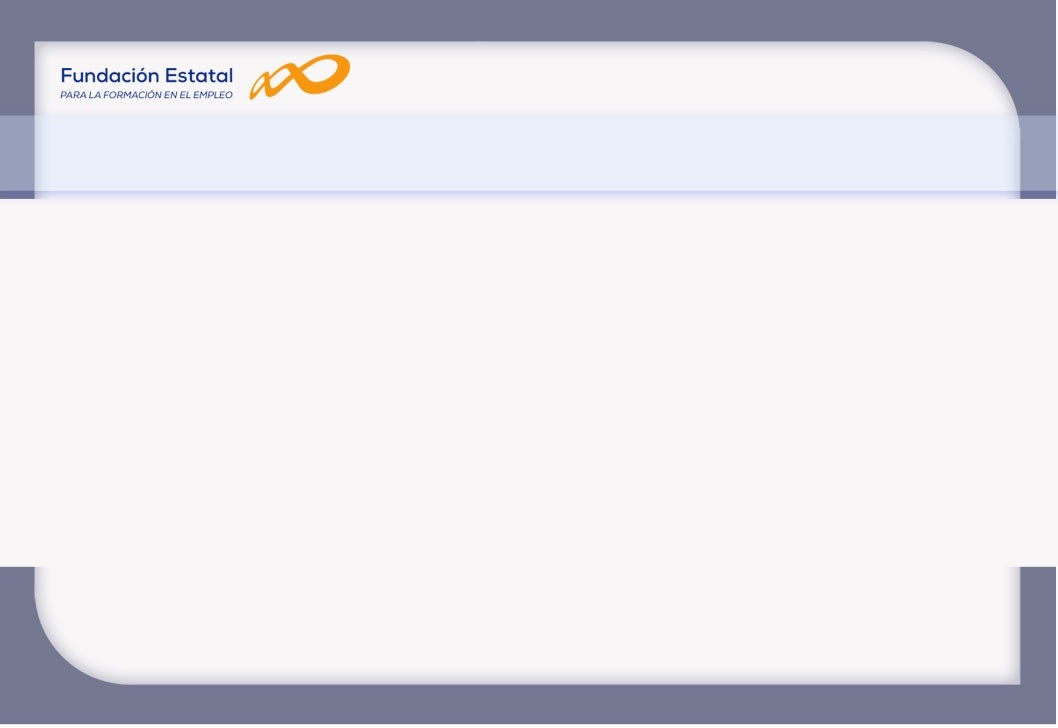 Fecha de expediciónFirma del trabajador/aContenidos impartidos: